19 декабря 2023 года № 1474О внесении изменений в решение Чебоксарского городского Собрания депутатов от 23 декабря 2021 года                      № 587 «Об утверждении Положения о муниципальном контроле в сфере благоустройства на территории города Чебоксары»В соответствии с Федеральным законом от 6 октября 2003 года 
№ 131–ФЗ «Об общих принципах организации местного самоуправления в Российской Федерации», решением Чебоксарского городского Собрания депутатов от 30 мая 2023 года № 1211 «Об утверждении Правил благоустройства территории города Чебоксары», руководствуясь Уставом муниципального образования города Чебоксары – столицы Чувашской Республики, принятым решением Чебоксарского городского Собрания депутатов от 30 ноября 2005 года № 40, и в связи с реорганизацией администрации города Чебоксары согласно решениям Чебоксарского городского Собрания депутатов от 30 мая 2023 года № 1203 «О реорганизации администрации города Чебоксары Чувашской Республики», от 15 августа 2023 года № 1327 «О внесении изменений в структуру исполнительно-распорядительного органа города Чебоксары –администрации города Чебоксары, утвержденную решением Чебоксарского городского Собрания депутатов от 25 декабря 2012 года № 855»,Чебоксарское городское Собрание депутатовР Е Ш И Л О:1. Внести следующие изменения в решение Чебоксарского городского Собрания депутатов от 23 декабря 2021 года № 587 «Об утверждении Положения о муниципальном контроле в сфере благоустройства на территории города Чебоксары» (в редакции решения Чебоксарского городского Собрания депутатов от 16 августа 2022 года № 878):1.1. В преамбуле решения слова «Правилами благоустройства территории города Чебоксары, утвержденными решением Чебоксарского городского Собрания депутатов от 28 ноября 2017 года № 1006 (в редакции решения Чебоксарского городского Собрания депутатов от 18 мая 2021 года № 304)» заменить словами «Правилами благоустройства территории города Чебоксары, утвержденными решением Чебоксарского городского Собрания депутатов от 30 мая 2023 года № 1211».1.2. В Положении о муниципальном контроле в сфере благоустройства на территории города Чебоксары (приложение):1) в разделе I «Общие положения»:а) в пункте 1.2 слова «Правил благоустройства территории города Чебоксары, утвержденных решением Чебоксарского городского Собрания депутатов от 28 ноября 2017 года № 1006» заменить словами «Правил благоустройства территории города Чебоксары, утвержденных решением Чебоксарского городского Собрания депутатов от 30 мая 2023 года № 1211»;б) в пункте 1.4 исключить слова «и структурные подразделения администрации города Чебоксары»;в) пункт 1.4.1 изложить в следующей редакции:«1.4.1. Управы по Калининскому, Ленинскому, Московскому районам города Чебоксары, Заволжское территориальное управление (далее – «территориальные органы») по принадлежности территории, за исключением объектов, указанных в пунктах 1.4.2–1.4.7 настоящего Положения.»;г) пункт 1.4.2 изложить в следующей редакции:«1.4.2. Управление ЖКХ, энергетики, транспорта и связи администрации города Чебоксары, в отношении вопросов содержания:улично-дорожной сети города Чебоксары;инженерных сооружений и коммуникаций;объектов транспортной инфраструктуры;территорий кладбищ (в части, касающейся воздействия на природную среду).»;д) пункт 1.7 дополнить абзацем вторым следующего содержания:«При этом инспекторы контрольного территориального органа определяются решением руководителя (заместителя руководителя) Управления ЖКХ, энергетики, транспорта и связи администрации города Чебоксары.»;2) раздел II «Управление рисками причинения вреда (ущерба) охраняемым законом ценностям при осуществлении контроля» дополнить пунктом 2.2 следующего содержания:«2.2. В целях оценки риска причинения вреда (ущерба) охраняемым законом ценностям при принятии решения о проведении и выборе вида внепланового контрольного мероприятия устанавливаются следующие индикаторы риска нарушения обязательных требований:1) выявление признаков нарушения Правил благоустройства;2) поступление от органов государственной власти, органов местного самоуправления, юридических лиц, общественных объединений, граждан, из средств массовой информации сведений о действиях (бездействии), которые могут свидетельствовать о наличии нарушения Правил благоустройства и риска причинения вреда (ущерба) охраняемым законом ценностям;3) отсутствие информации об исполнении в установленный срок предписания об устранении выявленных нарушений обязательных требований, выданного по итогам контрольного мероприятия.»;3) в разделе III «Профилактика рисков причинения вреда (ущерба) охраняемым законом ценностям»:а) пункт 3.4 изложить в следующей редакции:«3.4. В рамках осуществления муниципального контроля проводятся следующие профилактические мероприятия:1) информирование;2) консультирование;3) профилактический визит.»;б) пункт 3.5.1 изложить в следующей редакции:«3.5.1. Управление ЖКХ, энергетики, транспорта и связи администрации города Чебоксары обязано размещать и поддерживать в актуальном состоянии на официальном сайте города Чебоксары в сети «Интернет»:1) тексты нормативных правовых актов, регулирующих осуществление муниципального контроля;2) сведения об изменениях, внесенных в нормативные правовые акты, регулирующие осуществление муниципального контроля, о сроках и порядке их вступления в силу;3) перечень нормативных правовых актов с указанием структурных единиц этих актов, содержащих обязательные требования, оценка соблюдения которых является предметом контроля, а также информацию о мерах ответственности, применяемых при нарушении обязательных требований, с текстами в действующей редакции;4) исчерпывающий перечень сведений, которые могут запрашиваться контрольным органом у контролируемого лица;5) сведения о способах получения консультаций по вопросам соблюдения обязательных требований;6) доклады о муниципальном контроле, подготовленные в соответствии с требованиями, утвержденными постановлением Правительства Российской Федерации от 7 декабря 2020 года № 2041;7) иные сведения, предусмотренные нормативными правовыми актами Российской Федерации и Чувашской Республики, муниципальными правовыми актами.»;в) пункты 3.6 и 3.6.1 исключить;г) пункт 3.8 изложить в следующей редакции:«3.8. Профилактический визит осуществляется в порядке, установленном статьей 52 Федерального закона № 248–ФЗ, и проводится в форме профилактической беседы по месту осуществления деятельности контролируемого лица либо путем использования видеоконференцсвязи.»;д) дополнить пунктом 3.8.5 следующего содержания:«3.8.5. Контролируемое лицо вправе обратиться в контрольный орган с заявлением о проведении в отношении его профилактического визита, которое рассматривается в порядке, установленном частями 11–13 статьи 52 Федерального закона № 248–ФЗ.»;4) в разделе IV «Осуществление муниципального контроля»:а) дополнить пунктом 4.3.1 следующего содержания:«4.3.1. В случае если в ходе проведения выездного обследования выявлены нарушения обязательных требований, то составляется акт выездного обследования, который направляется контролируемому лицу, и ему выдается предписание об устранении выявленных нарушений. Оценка исполнения такого предписания осуществляется только посредством проведения контрольных (надзорных) мероприятий без взаимодействия с контролируемым лицом.»;б) в абзаце четвертом пункта 4.5.1 слова «администраций Калининского, Ленинского и Московского районов» заменить словами «Управ по Калининскому, Ленинскому и Московскому районам»;в) пункт 4.16 со словами «4.16. Контрольные мероприятия» считать пунктом 4.16.1;5) в разделе VII «Оценка результативности и эффективности деятельности контрольного органа»:а) пункт 7.2.2 изложить в следующей редакции:«7.2.2. Индикативные показатели:1) количество проведенных контрольным органом внеплановых контрольных мероприятий;2) количество обязательных профилактических визитов, проведенных за отчетный период;3) количество направленных в органы прокуратуры заявлений о согласовании проведения контрольных мероприятий за отчетный период;4) количество направленных в органы прокуратуры заявлений о согласовании проведения контрольных мероприятий, по которым органами прокуратуры отказано в согласовании, за отчетный период;5) количество контрольных мероприятий, по результатам которых выявлены нарушения обязательных требований, за отчетный период.»;б) пункт 7.3 изложить в следующей редакции:«7.3. В целях подготовки доклада о муниципальном контроле Управление ЖКХ, энергетики, транспорта и связи администрации города Чебоксары осуществляет запрос необходимой информации от органов, указанных в пунктах 1.4.1, 1.4.3 - 1.4.7 настоящего Положения.»;в) пункт 7.4 изложить в следующей редакции:«7.4. Структурные подразделения администрации города Чебоксары, осуществляющие контроль за соблюдением Правил благоустройства, обязаны ежемесячно, не позднее 5 числа месяца, следующего за отчетным месяцем, направлять в Управление ЖКХ, энергетики, транспорта и связи администрации города Чебоксары Отчет об осуществлении контроля за соблюдением Правил благоустройства территории города Чебоксары по форме приложения № 3 к Положению.Управление ЖКХ, энергетики, транспорта и связи администрации города Чебоксары ежемесячно, до 15 числа месяца, следующего за отчетным месяцем, готовит сводный отчет об осуществлении контроля за соблюдением Правил благоустройства территории города Чебоксары и направляет его главе города Чебоксары.При этом в случае ненадлежащего осуществления контроля за соблюдением Правил благоустройства глава города Чебоксары вправе привлечь руководителей структурных подразделений администрации города Чебоксары к дисциплинарной ответственности.».2. Опубликовать настоящее решение в Вестнике органов местного самоуправления города Чебоксары.3. Настоящее решение вступает в силу после его официального опубликования, но не ранее 18 января 2024 года.4. Контроль за исполнением настоящего решения возложить на постоянную комиссию Чебоксарского городского Собрания депутатов по городскому хозяйству.Чувашская РеспубликаЧебоксарское городскоеСобрание депутатовРЕШЕНИЕ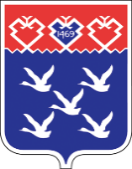 Чǎваш РеспубликиШупашкар хулиндепутатсен ПухăвĕЙЫШĂНУПредседатель Чебоксарского городского Собрания депутатов______________  Е.Н. КадышевВременно исполняющий полномочия главы города Чебоксары                                                                 _______________ Д.В. Спирин